О муниципальной программе Яльчикского муниципального  округа Чувашской Республики «Развитие туризма и индустрии гостеприимства»В соответствии с Бюджетным кодексом Российской Федерации, руководствуясь Уставом Яльчикского муниципального округа Чувашской администрация Яльчикского муниципального округа Чувашской Республики  п о с т а н о в л я е т:1. Утвердить прилагаемую муниципальную программу Яльчикского муниципального округа Чувашской Республики   «Развитие туризма и индустрии гостеприимства» (далее – Муниципальная программа).2. Финансовому отделу администрации Яльчикского муниципального округа Чувашской Республики при формировании проекта бюджета Яльчикского муниципального округа Чувашской Республики на очередной финансовый год и плановый период предусматривать бюджетные ассигнования на реализацию Муниципальной программы.3. Контроль за выполнением настоящего постановления возложить на отдел культуры, социального развития и архивного дела  администрации Яльчикского муниципального округа Чувашской Республики.4. Настоящее постановление вступает в силу после его официального опубликования в периодическом печатном издании «Вестник Яльчикского муниципального округа Чувашской Республики».Глава Яльчикского муниципального округаЧувашской Республики                        			                       Л.В. ЛевыйПриложение к постановлению администрации Яльчикского муниципального округаЧувашской Республики от ______________ № ______МУНИЦИПАЛЬНАЯ ПРОГРАММА ЯЛЬЧИКСКОГО МУНИЦИПАЛЬНОГО ОКРУГА ЧУВАШСКОЙ РЕСПУБЛИКИ «РАЗВИТИЕ ТУРИЗМА И ИНДУСТРИИ ГОСТЕПРИИМСТВА»Глава Яльчикскогомуниципального округа Чувашской Республики                                                                                   Л.В. ЛевыйУТВЕРЖДЕНАпостановлением администрации Яльчикского муниципального округа Чувашской Республикиот __________ № _____МУНИЦИПАЛЬНАЯ ПРОГРАММАЯЛЬЧИКСКОГО МУНИЦИПАЛЬНОГО ОКРУГАЧУВАШСКОЙ РЕСПУБЛИКИ«РАЗВИТИЕ ТУРИЗМА И ИНДУСТРИИ ГОСТЕПРИИМСТВА»П А С П О Р Тмуниципальной программы Яльчикского муниципального округа Чувашской Республики «Развитие туризма и индустрии гостеприимства» Раздел I. Приоритеты муниципальной политики в сфере  реализации муниципальной программы Яльчикского муниципального округа Чувашской Республики «Развитие туризма и индустрии гостеприимства», цели, задачи, описание сроков и этапов реализации Муниципальной программыПриоритеты политики в сфере туризма определены Федеральным законом от 24 ноября 1996 г. № 132-ФЗ «Об основах туристской деятельности в Российской Федерации», Стратегией развития туризма в Российской Федерации на период до 2035 года, утвержденной распоряжением Правительства Российской Федерации от 20 сентября 2019 г. № 2129-р, Законом Чувашской Республики от 13 октября 1997 г. № 16 «О туризме», Стратегией социально-экономического развития Чувашской Республики до 2035 года, утвержденной Законом Чувашской Республики от 26 ноября 2020 г. № 102.Целями Муниципальной программы является увеличение объектов инженерной и туристической инфраструктуры, повышение конкурентоспособности туристско-рекреационных территорий, усиление социальной роли туризма, в том числе приоритетных направлений развития туризма.Для достижения поставленной цели муниципальной программой предусматривается решение следующих основных задач:внедрение комплексного подхода к планированию и развитию туристско-рекреационных территорий;повышение качества туристских услуг;создание условий для воспитания гармонично развитой и социально ответственной личности на основе повышения доступности туристских ресурсов;увеличение числа рабочих мест и повышение уровня профессиональной компетенции кадров туристской индустрии.Муниципальная программа реализуется в 2024–2035 годах в три этапа:I этап – 2024–2025 годы;II этап – 2026–2030 годы;III этап – 2031–2035 годы.Сведения о целевых показателях (индикаторах) Муниципальной программы, подпрограммы Муниципальной программы и их значениях приведены в приложении № 1 к Муниципальной программе.Раздел II. Обобщенная характеристика основных мероприятий подпрограмм Муниципальной программыВыстроенная в рамках настоящей Муниципальной программы система целевых ориентиров (цели, задачи, ожидаемые результаты) представляет собой четкую согласованную структуру, посредством которой установлена прозрачная и понятная связь реализации отдельных мероприятий с достижением конкретных целей на всех уровнях Муниципальной программы.Задачи Муниципальной программы будут решаться в рамках одной подпрограммы.Подпрограмма «Развитие туристической инфраструктуры» включает 3 основных мероприятия.Основное мероприятие 1. Формирование и продвижение туристского продукта.Основное мероприятие 2. Развитие приоритетных направлений туризма.Основное мероприятие 3. Развитие инфраструктуры туризма.Подпрограмма «Развитие туристической инфраструктуры» приведена в приложении № 3 к Муниципальной программе.Раздел III. Обоснование объема финансовых ресурсов, необходимых для реализации Муниципальной программы (с расшифровкой по источникам финансирования, по этапам и годам реализации Муниципальной программы)Расходы Муниципальной программы формируются за счет средств федерального бюджета, республиканского бюджета Чувашской Республики, бюджета Яльчикского муниципального округа и  внебюджетных источников.Общий объем финансирования Муниципальной программы в 2024 - 2035 годах составляет 0,0 тыс. рублей.Прогнозируемый объем финансирования Муниципальной программы на 1 этапе составит 0,0 тыс. рублей, в том числе:в 2024 году – 0,0 тыс. рублей;в 2025 году – 0,0 тыс. рублей;из них средства:федерального бюджета – 0,0 тыс. рублей, в том числе:в 2024 году – 0,0 тыс. рублей;в 2025 году – 0,0 тыс. рублей;республиканского бюджета Чувашской Республики – 0,0 тыс. рублей, в том числе:в 2024 году – 0,0 тыс. рублей;в 2025 году – 0,0 тыс. рублей;бюджета Яльчикского муниципального округа Чувашской Республики – 0,0 тыс. рублей, в том числе:в 2024 году – 0,0 тыс. рублей;в 2025 году – 0,0 тыс. рублей;внебюджетных источников – 0,0 тыс. рублей, в том числе:в 2024 году – 0,0  тыс. рублей;в 2025 году – 0,0 тыс. рублей;На 2 этапе (в 2026–2030 годах) объем финансирования Муниципальной программы составит 0,0 тыс. рублей, из них средства:федерального бюджета – 0,0 тыс. рублей;республиканского бюджета Чувашской Республики – 0,0 тыс. рублей;бюджета Яльчикского муниципального округа Чувашской Республики – 0,0 тыс. рублей;внебюджетных источников – 0,0 тыс. рублей.На 3 этапе (в 2031–2035 годах) объем финансирования Муниципальной программы составит 0,0 тыс. рублей, из них средства:федерального бюджета – 0,0 тыс. рублей;республиканского бюджета Чувашской Республики – 0,0 тыс. рублей;бюджета Яльчикского муниципального округа Чувашской Республики – 0,0 тыс. рублей;внебюджетных источников – 0,0 тыс. рублей.Объемы финансирования Муниципальной программы подлежат ежегодному уточнению исходя из реальных возможностей бюджетов всех уровней.Ресурсное обеспечение и прогнозная (справочная) оценка расходов за счет всех источников финансирования реализации муниципальной программы приведены в приложении № 2 к муниципальной программе.Приложение № 1к муниципальной программе Яльчикского муниципального округа Чувашской Республики «Развитие туризма и индустрии гостеприимства»С В Е Д Е Н И Яо целевых показателях (индикаторах) муниципальной программы Яльчикского муниципального округа Чувашской Республики«Развитие туризма и индустрии гостеприимства», подпрограмм муниципальной программы Яльчикского муниципального округа Чувашской Республики «Развитие туризма и индустрии гостеприимства» и их значениях_________________________Приложение № 2к муниципальной программе Яльчикского муниципального округа Чувашской Республики «Развитие туризма и индустрии гостеприимства»РЕСУРСНОЕ ОБЕСПЕЧЕНИЕ И ПРОГНОЗНАЯ (СПРАВОЧНАЯ) ОЦЕНКА РАСХОДОВ 
за счет всех источников финансирования реализации муниципальной программы Яльчикского муниципального округа Чувашской Республики «Развитие туризма и индустрии гостеприимства»_________________________Приложение № 3к муниципальной программе Яльчикского муниципального округа Чувашской Республики«Развитие туризма и индустрии гостеприимства»П О Д П Р О Г Р А М М А«Развитие туристической инфраструктуры»муниципальной программы Яльчикского муниципального округа Чувашской Республики «Развитие туризма и индустрии гостеприимства»ПАСПОРТ ПОДПРОГРАММЫ Раздел I. Приоритеты, цель и задачи подпрограммыВ соответствии с приоритетами развития культуры целями подпрограммы «Развитие туристической инфраструктуры» муниципальной программы Яльчикского муниципального округа Чувашской Республики «Развитие туризма и индустрии гостеприимства» (далее – подпрограмма) являются комфортная и безопасная среда для жизни; достойный, эффективный труд и успешное предпринимательство; возможности для самореализации и развития талантов.В ходе достижения поставленных целей предстоит обеспечить решение следующих задач:внедрение комплексного подхода к планированию и развитию туристско-рекреационных территорий;повышение качества туристских услуг;увеличение числа рабочих мест и повышение уровня профессиональной компетенции кадров туристской индустрии.Подпрограмма отражает участие организаций различных форм собственности округов в реализации мероприятий подпрограммы в части финансирования мероприятий, связанных с:разработкой и реализацией инвестиционных проектов по развитию туризма и индустрии гостеприимства муниципального округа;взаимодействием с бизнес-сообществом и общественными организациями по вопросам развития и продвижения туристского продукта;проведением планирования и зонирования туристско-рекреационных территорий с целью установления их границ;определением наиболее предпочтительных вариантов развития территорий, концепции развития территорий, в которой содержится максимально полное описание проекта или бизнеса.Раздел II. Перечень и сведения о целевых показателях (индикаторах) подпрограммы с расшифровкой плановых значений по годам ее реализацииДля оценки хода реализации подпрограммы, решения ее задачи и достижения цели используются статистические данные.В результате реализации подпрограммы планируется достижение следующего целевого показателя (индикатора):количество отобранных и поддержанных проектов по созданию (реконструкции) объектов обеспечивающей инфраструктуры, входящих в состав комплексных инвестиционных проектов.В результате реализации мероприятий подпрограммы ожидается достижение к 2036 году следующего целевого показателя (индикатора):количество отобранных и поддержанных проектов по созданию (реконструкции) объектов обеспечивающей инфраструктуры, входящих в состав комплексных инвестиционных проектов:в 2024 году – 0 единиц;в 2025 году – 0 единиц;в 2030 году – 0 единиц;в 2035 году – 1 единица.Раздел III. Характеристика основных мероприятий, мероприятий подпрограммы с указанием сроков и этапов их реализацииНа реализацию поставленных целей и задач подпрограммы и Муниципальной программы в целом направлено одно основное мероприятие.Основное мероприятие 1. Формирование и продвижение туристского продукта.Мероприятие направлено на:формирование маршрутов на территории Яльчикского муниципального округа;разработку и реализацию информационно-туристского и рекламного материала, видеороликов, презентаций на русском и иностранных языках.Реализация данных мероприятий позволит сформировать единый конкурентоспособный туристский продукт и обеспечить проведение целенаправленной работы по его продвижению.Основное мероприятие 2. Развитие приоритетных направлений туризма.Мероприятие направлено на:развитие культурно-познавательного туризма как составной части других видов туризма, вовлечение в туристский оборот музейной сети округа, внедрение культурных мероприятий в туристские программы;широкое использование событий культурной, спортивной, общественно-политической жизни округа с точки зрения туристского интереса, создание событийного календаря;разработку различных программ, способствующих развитию социального туризма;организацию и развитие сельского туризма, в том числе:развитие материально-технической базы сельского туризма;создание базы данных гостевых домов, содействие открытию новых, готовых к приему туристов;развитие инфраструктуры сельских территорий, на территории которых будут организованы сельские туристические центры;пропаганду развития сельского туризма (временное пребывание  туристов в сельской местности с целью отдыха или участия в сельскохозяйственных работах);разработку мер по развитию народных художественных промыслов и продвижению сувенирной продукции;широкое использование природного ландшафта для развития экологического туризма.Реализация данных мероприятий позволит говорить о развитии приоритетных направлений развития туризма, о предпосылках формирования высокоэффективной туристско-рекреационной инфраструктуры туризма.Основное мероприятие 3. Развитие инфраструктуры туризма.Мероприятие направлено на:разработку и создание генеральной схемы размещения объектов и инфраструктуры туризма в Яльчикском муниципальном округе с указанием зон развития приоритетных видов туризма;организацию стоянок для туристских автобусов;благоустройство главных въездов и озеленение туристических зон, обустройство парковых зон и разбивку цветников;развитие сети предприятий питания, специализирующихся на выпуске национальных блюд.Реализация данных мероприятий позволит обеспечить функционирование единого туристского комплекса.Раздел IV. Обоснование объема финансовых ресурсов,  необходимых для реализации подпрограммы (с расшифровкой по источникам финансирования, по этапам и годам реализации подпрограммы)Расходы подпрограммы формируются за счет средств федерального бюджета, республиканского бюджета Чувашской Республики, бюджета Яльчикского муниципального округа и  внебюджетных источников.Общий объем финансирования подпрограммы в 2024 - 2035 годах составляет 0,0 тыс. рублей.Прогнозируемый объем финансирования подпрограммы на 1 этапе составит 0,0 тыс. рублей, в том числе:в 2024 году – 0,0 тыс. рублей;в 2025 году – 0,0 тыс. рублей;из них средства:федерального бюджета – 0,0 тыс. рублей, в том числе:в 2024 году – 0,0 тыс. рублей;в 2025 году – 0,0 тыс. рублей;республиканского бюджета Чувашской Республики – 0,0 тыс. рублей, в том числе:в 2024 году – 0,0 тыс. рублей;в 2025 году – 0,0 тыс. рублей;бюджета Яльчикского муниципального округа Чувашской Республики – 0,0 тыс. рублей, в том числе:в 2024 году – 0,0 тыс. рублей;в 2025 году – 0,0 тыс. рублей;внебюджетных источников – 0,0 тыс. рублей, в том числе:в 2024 году – 0,0  тыс. рублей;в 2025 году – 0,0 тыс. рублей;На 2 этапе (в 2026–2030 годах) объем финансирования подпрограммы составит 0,0 тыс. рублей, из них средства:федерального бюджета – 0,0 тыс. рублей;республиканского бюджета Чувашской Республики – 0,0 тыс. рублей;бюджета Яльчикского муниципального округа Чувашской Республики – 0,0 тыс. рублей;внебюджетных источников – 0,0 тыс. рублей.На 3 этапе (в 2031–2035 годах) объем финансирования подпрограммы составит 0,0 тыс. рублей, из них средства:федерального бюджета – 0,0 тыс. рублей;республиканского бюджета Чувашской Республики – 0,0 тыс. рублей;бюджета Яльчикского муниципального округа Чувашской Республики – 0,0 тыс. рублей;внебюджетных источников – 0,0 тыс. рублей.Объемы финансирования подпрограммы подлежат ежегодному уточнению исходя из реальных возможностей бюджетов всех уровней.Ресурсное обеспечение реализации подпрограммы за счет всех источников финансирования приведено в приложении к настоящей подпрограмме._______________________Приложениек подпрограмме «Развитие туристической инфраструктуры» муниципальной программы Яльчикского муниципального округа Чувашской Республики «Развитие туризма и индустрии гостеприимства»РЕСУРСНОЕ ОБЕСПЕЧЕНИЕреализации подпрограммы «Развитие туристической инфраструктуры»муниципальной программы Яльчикского муниципального округа Чувашской Республики «Развитие туризма и индустрии гостеприимства» за счет всех источников финансирования_______________________Чăваш РеспубликиЕлчĕк муниципаллăокругĕЕлчĕк муниципаллăокругĕнадминистрацийĕЙЫШĂНУ 2024  =?                        - мĕшĕ №  Елчĕк ялĕ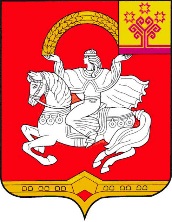 Чувашская  РеспубликаЯльчикский                                                                         муниципальный округАдминистрацияЯльчикского муниципального округаПОСТАНОВЛЕНИЕ  		«       »                    2024 г. № село ЯльчикиОтветственный исполнитель:Отдел  культуры, социального развития и  архивного дела администрации Яльчикского  муниципального округа  Чувашской РеспубликиДата составления проекта муниципальной программы:январь 2024 годаНепосредственный исполнитель Муниципальной программы:Начальник отдела  культуры, социального развития и  архивного дела администрации Яльчикского  муниципального округа  Чувашской Республики Демьянова М.В.(т. 883549 2-55-47, e-mail: yaltch_kult@cap.ru)Ответственный исполнитель Муниципальной программы-Отдел  культуры, социального развития и  архивного дела администрации Яльчикского  муниципального округа  Чувашской РеспубликиСоисполнители муниципальной программы-Отдел образования и молодежной политики администрации Яльчикского муниципального округа Чувашской Республики;Отдел сельского хозяйства и экологии администрации Яльчикского муниципального округа Чувашской Республики;Отдел экономики, имущественных, земельных отношений и инвестиционной деятельности администрации Яльчикского муниципального округа Чувашской Республики;Управление по благоустройству и развитию территорий администрации Яльчикского муниципального округа Чувашской РеспубликиУчастники Муниципальной программы-Муниципальное автономное учреждение культуры «Централизованная библиотечная система Яльчикского района Чувашской Республики»; Муниципальное бюджетное учреждение культуры «Централизованная клубная система Яльчикского района Чувашской Республики»Подпрограммы Муниципальной программы-«Развитие туристической инфраструктуры»Цели Муниципальной программы-увеличение объектов инженерной и туристической инфраструктуры;
повышение конкурентоспособности туристско-рекреационных территорий 
усиление социальной роли туризма, в том числе приоритетных направлений развития туризмаЗадачи Муниципальной программы-внедрение комплексного подхода к планированию и развитию туристско-рекреационных территорий;повышение качества туристских услуг;создание условий для воспитания гармонично развитой и социально ответственной личности на основе повышения доступности туристских ресурсов;увеличение числа рабочих мест и повышение уровня профессиональной компетенции кадров туристской индустрииЦелевые индикаторы и показатели Муниципальной программы-количество туристов, обслуженных туристическими организациями – 9300 человек Сроки и этапы реализации Муниципальной программы-2024 - 2035 годы:I этап - 2024 - 2025 годы;II этап - 2026 - 2030 годы;III этап - 2031 - 2035 годыОбъемы финансирования Муниципальной программы с разбивкой по годам реализации-общий объем финансирования Муниципальной программы составляет  0,0 тыс. рублей, в том числе:в 2024 году – 0,0 тыс. рублей;в 2025 году – 0,0 тыс. рублей;в 2026 - 2030 годах – 0,0 тыс. рублей;в 2031 - 2035 годах – 0,0 тыс. рублей;из них средства:федерального бюджета  - 0,0 тыс. рублей, в том числе:в 2024 году – 0,0 тыс. рублей;в 2025 году – 0,0 тыс. рублей;в 2026 - 2030 годах – 0,0 тыс. рублей;в 2031 - 2035 годах – 0,0 тыс. рублей;республиканского бюджета Чувашской Республики – 0,0 тыс.рублей, в том числе:в 2024 году – 0,0 тыс. рублей;в 2025 году – 0,0 тыс. рублей;в 2026 - 2030 годах – 0,0 тыс. рублей;в 2031 - 2035 годах – 0,0 тыс. рублей;бюджета Яльчикского муниципального округа – 0,0 тыс. рублей, в том числе:в 2024 году – 0,0 тыс. рублей;в 2025 году – 0,0 тыс. рублей;в 2026 - 2030 годах – 0,0 тыс. рублей;в 2031 - 2035 годах – 0,0 тыс. рублей;внебюджетных источников – 0,0 тыс. рублей, в том числе:в 2024 году – 0,0 тыс. рублей;в 2025 году – 0,0 тыс. рублей;в 2026 - 2030 годах – 0,0 тыс. рублей;в 2031 - 2035 годах – 0,0 тыс. рублей.Объемы финансирования Муниципальной программы подлежат ежегодному уточнению исходя из возможностей бюджетов всех уровней Ожидаемые результаты реализации Муниципальной программы-повышение роли туризма в обеспечении устойчивого социально-экономического развития в Яльчикском муниципальном округе;повышение позиции Яльчикского муниципального округа в рейтинге туристской привлекательности;повышение занятости населения;повышение благосостояния населения;улучшение качества жизни населения.№ ппЦелевой показатель (индикатор) (наименование)Единица измеренияЗначения целевых показателей (индикаторов) Значения целевых показателей (индикаторов) Значения целевых показателей (индикаторов) Значения целевых показателей (индикаторов) № ппЦелевой показатель (индикатор) (наименование)Единица измерения....1234567Муниципальная программа Яльчикского муниципального округа Чувашской Республики «Развитие туризма и индустрии гостеприимства»Муниципальная программа Яльчикского муниципального округа Чувашской Республики «Развитие туризма и индустрии гостеприимства»Муниципальная программа Яльчикского муниципального округа Чувашской Республики «Развитие туризма и индустрии гостеприимства»Муниципальная программа Яльчикского муниципального округа Чувашской Республики «Развитие туризма и индустрии гостеприимства»Муниципальная программа Яльчикского муниципального округа Чувашской Республики «Развитие туризма и индустрии гостеприимства»Муниципальная программа Яльчикского муниципального округа Чувашской Республики «Развитие туризма и индустрии гостеприимства»Муниципальная программа Яльчикского муниципального округа Чувашской Республики «Развитие туризма и индустрии гостеприимства»1.Количество туристов, обслуженных туристическими организациямичеловек9050910092009300Подпрограмма «Развитие туристической инфраструктуры»Подпрограмма «Развитие туристической инфраструктуры»Подпрограмма «Развитие туристической инфраструктуры»Подпрограмма «Развитие туристической инфраструктуры»Подпрограмма «Развитие туристической инфраструктуры»Подпрограмма «Развитие туристической инфраструктуры»Подпрограмма «Развитие туристической инфраструктуры»1.Количество отобранных и поддержанных проектов по созданию (реконструкции) объектов обеспечивающей инфраструктуры, входящих в состав комплексных инвестиционных проектовединиц0001СтатусНаименование муниципальной программы Яльчикского муниципального округа, подпрограммы муниципальной программы Яльчиксаого муниципального округа(основного мероприятия)Код бюджетной классификацииКод бюджетной классификацииИсточники финансированияРасходы по годам, тыс. рублейРасходы по годам, тыс. рублейРасходы по годам, тыс. рублейРасходы по годам, тыс. рублейСтатусНаименование муниципальной программы Яльчикского муниципального округа, подпрограммы муниципальной программы Яльчиксаого муниципального округа(основного мероприятия)главный распорядитель бюджетных средствцелевая статья расходовИсточники финансирования202420252026–20302031–2035Муниципальная программа Яльчикского муниципального округа«Развитие туризма и индустрии гостеприимства»ххвсего0,00,00,00,0Муниципальная программа Яльчикского муниципального округа«Развитие туризма и индустрии гостеприимства»ххфедеральный бюджет0,00,00,00,0Муниципальная программа Яльчикского муниципального округа«Развитие туризма и индустрии гостеприимства»ххреспубликанский бюджет Чувашской Республики0,00,00,00,0Муниципальная программа Яльчикского муниципального округа«Развитие туризма и индустрии гостеприимства»ххбюджет Яльчикского муниципального округа0,00,00,00,0Муниципальная программа Яльчикского муниципального округа«Развитие туризма и индустрии гостеприимства»ххвнебюджетные источники0,00,00,00,0Подпрограмма  «Развитие туристической инфраструктуры»ххвсего0,00,00,00,0Подпрограмма  «Развитие туристической инфраструктуры»ххфедеральный бюджет0,00,00,00,0Подпрограмма  «Развитие туристической инфраструктуры»ххреспубликанский бюджет Чувашской Республики0,00,00,00,0Подпрограмма  «Развитие туристической инфраструктуры»ххбюджет Яльчикского муниципального округа0,00,00,00,0Подпрограмма  «Развитие туристической инфраструктуры»ххвнебюджетные источники0,00,00,00,0Основное мероприятие 1Формирование и продвижение туристского продуктаххвсего0,00,00,00,0Основное мероприятие 1Формирование и продвижение туристского продуктаххфедеральный бюджет0,00,00,00,0Основное мероприятие 1Формирование и продвижение туристского продуктаххреспубликанский бюджет Чувашской Республики0,00,00,00,0Основное мероприятие 1Формирование и продвижение туристского продуктаххбюджет Яльчикского муниципального округа0,00,00,00,0Основное мероприятие 1Формирование и продвижение туристского продуктаххвнебюджетные источники0,00,00,00,0Основное мероприятие 2Развитие приоритетных направлений туризмаххвсего0,00,00,00,0Основное мероприятие 2Развитие приоритетных направлений туризмаххфедеральный бюджет0,00,00,00,0Основное мероприятие 2Развитие приоритетных направлений туризмаххреспубликанский бюджет Чувашской Республики0,00,00,00,0Основное мероприятие 2Развитие приоритетных направлений туризмаххбюджет Яльчикского муниципального округа0,00,00,00,0Основное мероприятие 2Развитие приоритетных направлений туризмаххвнебюджетные источники0,00,00,00,0Основное мероприятие 3Развитие инфраструктуры туризмаххвсего0,00,00,00,0Основное мероприятие 3Развитие инфраструктуры туризмаххфедеральный бюджет0,00,00,00,0Основное мероприятие 3Развитие инфраструктуры туризмаххреспубликанский бюджет Чувашской Республики0,00,00,00,0Основное мероприятие 3Развитие инфраструктуры туризмаххбюджет Яльчикского муниципального округа0,00,00,00,0Основное мероприятие 3Развитие инфраструктуры туризмаххвнебюджетные источники0,00,00,00,0Ответственный исполнитель подпрограммы–Отдел  культуры, социального развития и  архивного дела администрации Яльчикского  муниципального округа  Чувашской РеспубликиСоисполнители муниципальной программы–Отдел образования и молодежной политики администрации Яльчикского муниципального округа Чувашской Республики;Отдел сельского хозяйства и экологии администрации Яльчикского муниципального округа Чувашской Республики;Отдел экономики, имущественных, земельных отношений и инвестиционной деятельности администрации Яльчикского муниципального округа Чувашской Республики;Управление по благоустройству и развитию территорий администрации Яльчикского муниципального округа Чувашской РеспубликиЦель подпрограммы–комфортная и безопасная среда для жизни;достойный, эффективный труд и успешное предпринимательство;возможности для самореализации и развития талантовЗадачи подпрограммы–внедрение комплексного подхода к планированию и развитию туристско-рекреационных территорий;повышение качества туристских услуг;увеличение числа рабочих мест и повышение уровня профессиональной компетенции кадров туристской индустрииЦелевые показатели (индикаторы) подпрограммыдостижение к 2036 году следующего целевого показателя (индикатора):количество отобранных и поддержанных проектов по созданию (реконструкции) объектов обеспечивающей инфраструктуры, входящих в состав комплексных инвестиционных проектов – 1Этапы и сроки реализации подпрограммы–2024 - 2035 годы:I этап - 2024 - 2025 годы;II этап - 2026 - 2030 годы;III этап - 2031 - 2035 годыОбъемы финансирования подпрограммы с разбивкой по годам реализации –общий объем финансирования подпрограммы составляет  0,0 тыс. рублей, в том числе:в 2024 году – 0,0 тыс. рублей;в 2025 году – 0,0 тыс. рублей;в 2026 - 2030 годах – 0,0 тыс. рублей;в 2031 - 2035 годах – 0,0 тыс. рублей;из них средства:федерального бюджета  - 0,0 тыс. рублей, в том числе:в 2024 году – 0,0 тыс. рублей;в 2025 году – 0,0 тыс. рублей;в 2026 - 2030 годах – 0,0 тыс. рублей;в 2031 - 2035 годах – 0,0 тыс. рублей;республиканского бюджета Чувашской Республики – 0,0 тыс. рублей, в том числе:в 2024 году – 0,0 тыс. рублей;в 2025 году – 0,0 тыс. рублей;в 2026 - 2030 годах – 0,0 тыс. рублей;в 2031 - 2035 годах – 0,0 тыс. рублей;бюджета Яльчикского муниципального округа – 0,0 тыс. рублей, в том числе:в 2024 году – 0,0 тыс. рублей;в 2025 году – 0,0 тыс. рублей;в 2026 - 2030 годах – 0,0 тыс. рублей;в 2031 - 2035 годах – 0,0 тыс. рублей;внебюджетных источников – 0,0 тыс. рублей, в том числе:в 2024 году – 0,0 тыс. рублей;в 2025 году – 0,0 тыс. рублей;в 2026 - 2030 годах – 0,0 тыс. рублей;в 2031 - 2035 годах – 0,0 тыс. рублей.Объемы финансирования подпрограммы подлежат ежегодному уточнению исходя из возможностей бюджетов всех уровнейОжидаемые результаты реализации подпрограммы–повышение роли туризма в обеспечении устойчивого социально-экономического развития Яльчикского муниципального округа;повышение позиции Яльчикского муниципального округа в рейтинге регионов туристской привлекательности;увеличение поступления в бюджет Яльчикского муниципального округа Чувашской Республики доходов от работы туристской индустрии, увеличение финансово-инвестиционных потоков в Яльчикского муниципальный округ и оборота средств;повышение занятости населения;повышение благосостояния населения;улучшение качества жизни населения.СтатусНаименование подпрограммы муниципальной программы Яльчикского муниципального округа (основного мероприятия, мероприятия)Задача подпрограммы муниципальной программы Яльчикского муниципального округаОтветственный исполнитель, соисполнители, участникиКод бюджетной классификацииКод бюджетной классификацииКод бюджетной классификацииКод бюджетной классификацииКод бюджетной классификацииРасходы по годам, тыс. рублейРасходы по годам, тыс. рублейРасходы по годам, тыс. рублейРасходы по годам, тыс. рублейСтатусНаименование подпрограммы муниципальной программы Яльчикского муниципального округа (основного мероприятия, мероприятия)Задача подпрограммы муниципальной программы Яльчикского муниципального округаОтветственный исполнитель, соисполнители, участникиглавный распорядитель бюджетных средствраздел, подразделцелевая статья расходовгруппа (подгруппа) вида расходовгруппа (подгруппа) вида расходовИсточники финансирования202420252026–20302031–2035123456788911121314Подпрограмма«Развитие туристической инфраструктуры»ответственный исполнитель – отдел  культуры, социального развития и  архивного дела администрации Яльчикского  муниципального округа  хххххвсего0,00,00,00,0Подпрограмма«Развитие туристической инфраструктуры»ответственный исполнитель – отдел  культуры, социального развития и  архивного дела администрации Яльчикского  муниципального округа  хххххфедеральный бюджет0,00,00,00,0Подпрограмма«Развитие туристической инфраструктуры»ответственный исполнитель – отдел  культуры, социального развития и  архивного дела администрации Яльчикского  муниципального округа  хххххреспубликанский бюджет Чувашской Республики0,00,00,00,0Подпрограмма«Развитие туристической инфраструктуры»ответственный исполнитель – отдел  культуры, социального развития и  архивного дела администрации Яльчикского  муниципального округа  хххххбюджет Яльчикского муниципального округа0,00,00,00,0Подпрограмма«Развитие туристической инфраструктуры»ответственный исполнитель – отдел  культуры, социального развития и  архивного дела администрации Яльчикского  муниципального округа  хххххвнебюджетные источники0,00,00,00,0Цель «Комфортная и безопасная среда для жизни»; «Достойный, эффективный труд и успешное предпринимательство»; «Возможности для самореализации и развития талантов»Цель «Комфортная и безопасная среда для жизни»; «Достойный, эффективный труд и успешное предпринимательство»; «Возможности для самореализации и развития талантов»Цель «Комфортная и безопасная среда для жизни»; «Достойный, эффективный труд и успешное предпринимательство»; «Возможности для самореализации и развития талантов»Цель «Комфортная и безопасная среда для жизни»; «Достойный, эффективный труд и успешное предпринимательство»; «Возможности для самореализации и развития талантов»Цель «Комфортная и безопасная среда для жизни»; «Достойный, эффективный труд и успешное предпринимательство»; «Возможности для самореализации и развития талантов»Цель «Комфортная и безопасная среда для жизни»; «Достойный, эффективный труд и успешное предпринимательство»; «Возможности для самореализации и развития талантов»Цель «Комфортная и безопасная среда для жизни»; «Достойный, эффективный труд и успешное предпринимательство»; «Возможности для самореализации и развития талантов»Цель «Комфортная и безопасная среда для жизни»; «Достойный, эффективный труд и успешное предпринимательство»; «Возможности для самореализации и развития талантов»Цель «Комфортная и безопасная среда для жизни»; «Достойный, эффективный труд и успешное предпринимательство»; «Возможности для самореализации и развития талантов»Цель «Комфортная и безопасная среда для жизни»; «Достойный, эффективный труд и успешное предпринимательство»; «Возможности для самореализации и развития талантов»Цель «Комфортная и безопасная среда для жизни»; «Достойный, эффективный труд и успешное предпринимательство»; «Возможности для самореализации и развития талантов»Цель «Комфортная и безопасная среда для жизни»; «Достойный, эффективный труд и успешное предпринимательство»; «Возможности для самореализации и развития талантов»Цель «Комфортная и безопасная среда для жизни»; «Достойный, эффективный труд и успешное предпринимательство»; «Возможности для самореализации и развития талантов»Цель «Комфортная и безопасная среда для жизни»; «Достойный, эффективный труд и успешное предпринимательство»; «Возможности для самореализации и развития талантов»Основное мероприятие 1Формирование и продвижение туристского продуктавнедрение комплексного подхода к планированию и развитию туристско-рекреационных территорий;повышение качества туристских услуг;увеличение числа рабочих мест и повышение уровня профессиональной компетенции кадров туристской индустрииответственный исполнитель – отдел  культуры, социального развития и  архивного дела администрации Яльчикского  муниципального округа  хххххвсего0,00,00,00,0Основное мероприятие 1Формирование и продвижение туристского продуктавнедрение комплексного подхода к планированию и развитию туристско-рекреационных территорий;повышение качества туристских услуг;увеличение числа рабочих мест и повышение уровня профессиональной компетенции кадров туристской индустрииответственный исполнитель – отдел  культуры, социального развития и  архивного дела администрации Яльчикского  муниципального округа  хххххфедеральный бюджет0,00,00,00,0Основное мероприятие 1Формирование и продвижение туристского продуктавнедрение комплексного подхода к планированию и развитию туристско-рекреационных территорий;повышение качества туристских услуг;увеличение числа рабочих мест и повышение уровня профессиональной компетенции кадров туристской индустрииответственный исполнитель – отдел  культуры, социального развития и  архивного дела администрации Яльчикского  муниципального округа  хххххреспубликанский бюджет Чувашской Республики0,00,00,00,0Основное мероприятие 1Формирование и продвижение туристского продуктавнедрение комплексного подхода к планированию и развитию туристско-рекреационных территорий;повышение качества туристских услуг;увеличение числа рабочих мест и повышение уровня профессиональной компетенции кадров туристской индустрииответственный исполнитель – отдел  культуры, социального развития и  архивного дела администрации Яльчикского  муниципального округа  хххххбюджет Яльчикского муниципального округа0,00,00,00,0Основное мероприятие 1Формирование и продвижение туристского продуктавнедрение комплексного подхода к планированию и развитию туристско-рекреационных территорий;повышение качества туристских услуг;увеличение числа рабочих мест и повышение уровня профессиональной компетенции кадров туристской индустрииответственный исполнитель – отдел  культуры, социального развития и  архивного дела администрации Яльчикского  муниципального округа  хххххвнебюджетные источники0,00,00,00,0Целевые показатели (индикаторы) Муниципальной программы, подпрограммы, увязанные с основным мероприятием 1Количество отобранных и поддержанных проектов по созданию (реконструкции) объектов обеспечивающей инфраструктуры, входящих в состав комплексных инвестиционных проектов, единицКоличество отобранных и поддержанных проектов по созданию (реконструкции) объектов обеспечивающей инфраструктуры, входящих в состав комплексных инвестиционных проектов, единицКоличество отобранных и поддержанных проектов по созданию (реконструкции) объектов обеспечивающей инфраструктуры, входящих в состав комплексных инвестиционных проектов, единицКоличество отобранных и поддержанных проектов по созданию (реконструкции) объектов обеспечивающей инфраструктуры, входящих в состав комплексных инвестиционных проектов, единицКоличество отобранных и поддержанных проектов по созданию (реконструкции) объектов обеспечивающей инфраструктуры, входящих в состав комплексных инвестиционных проектов, единицКоличество отобранных и поддержанных проектов по созданию (реконструкции) объектов обеспечивающей инфраструктуры, входящих в состав комплексных инвестиционных проектов, единицКоличество отобранных и поддержанных проектов по созданию (реконструкции) объектов обеспечивающей инфраструктуры, входящих в состав комплексных инвестиционных проектов, единицКоличество отобранных и поддержанных проектов по созданию (реконструкции) объектов обеспечивающей инфраструктуры, входящих в состав комплексных инвестиционных проектов, единицх0001Цель «Достойный, эффективный труд и успешное предпринимательство»; «Возможности для самореализации и развития талантов»Цель «Достойный, эффективный труд и успешное предпринимательство»; «Возможности для самореализации и развития талантов»Цель «Достойный, эффективный труд и успешное предпринимательство»; «Возможности для самореализации и развития талантов»Цель «Достойный, эффективный труд и успешное предпринимательство»; «Возможности для самореализации и развития талантов»Цель «Достойный, эффективный труд и успешное предпринимательство»; «Возможности для самореализации и развития талантов»Цель «Достойный, эффективный труд и успешное предпринимательство»; «Возможности для самореализации и развития талантов»Цель «Достойный, эффективный труд и успешное предпринимательство»; «Возможности для самореализации и развития талантов»Цель «Достойный, эффективный труд и успешное предпринимательство»; «Возможности для самореализации и развития талантов»Цель «Достойный, эффективный труд и успешное предпринимательство»; «Возможности для самореализации и развития талантов»Цель «Достойный, эффективный труд и успешное предпринимательство»; «Возможности для самореализации и развития талантов»Цель «Достойный, эффективный труд и успешное предпринимательство»; «Возможности для самореализации и развития талантов»Цель «Достойный, эффективный труд и успешное предпринимательство»; «Возможности для самореализации и развития талантов»Цель «Достойный, эффективный труд и успешное предпринимательство»; «Возможности для самореализации и развития талантов»Цель «Достойный, эффективный труд и успешное предпринимательство»; «Возможности для самореализации и развития талантов»Основное мероприятие 2Развитие приоритетных направлений туризмавнедрение комплексного подхода к планированию и развитию туристско-рекреационных территорий;повышение качества туристских услуг;увеличение числа рабочих мест и повышение уровня профессиональной компетенции кадров туристской индустрииответственный исполнитель – отдел  культуры, социального развития и  архивного дела администрации Яльчикского  муниципального округа  ххххвсеговсего0,00,00,00,0Основное мероприятие 2Развитие приоритетных направлений туризмавнедрение комплексного подхода к планированию и развитию туристско-рекреационных территорий;повышение качества туристских услуг;увеличение числа рабочих мест и повышение уровня профессиональной компетенции кадров туристской индустрииответственный исполнитель – отдел  культуры, социального развития и  архивного дела администрации Яльчикского  муниципального округа  ххххфедеральный бюджетфедеральный бюджет0,00,00,00,0Основное мероприятие 2Развитие приоритетных направлений туризмавнедрение комплексного подхода к планированию и развитию туристско-рекреационных территорий;повышение качества туристских услуг;увеличение числа рабочих мест и повышение уровня профессиональной компетенции кадров туристской индустрииответственный исполнитель – отдел  культуры, социального развития и  архивного дела администрации Яльчикского  муниципального округа  ххххреспубликанский бюджет Чувашской Республикиреспубликанский бюджет Чувашской Республики0,00,00,00,0Основное мероприятие 2Развитие приоритетных направлений туризмавнедрение комплексного подхода к планированию и развитию туристско-рекреационных территорий;повышение качества туристских услуг;увеличение числа рабочих мест и повышение уровня профессиональной компетенции кадров туристской индустрииответственный исполнитель – отдел  культуры, социального развития и  архивного дела администрации Яльчикского  муниципального округа  ххххбюджет Яльчикского муниципального округабюджет Яльчикского муниципального округа0,00,00,00,0Основное мероприятие 2Развитие приоритетных направлений туризмавнедрение комплексного подхода к планированию и развитию туристско-рекреационных территорий;повышение качества туристских услуг;увеличение числа рабочих мест и повышение уровня профессиональной компетенции кадров туристской индустрииответственный исполнитель – отдел  культуры, социального развития и  архивного дела администрации Яльчикского  муниципального округа  ххххвнебюджетные источникивнебюджетные источники0,00,00,00,0Целевые показатели (индикаторы) Муниципальной программы, подпрограммы, увязанные с основным мероприятием 2Количество отобранных и поддержанных проектов по созданию (реконструкции) объектов обеспечивающей инфраструктуры, входящих в состав комплексных инвестиционных проектов, единицКоличество отобранных и поддержанных проектов по созданию (реконструкции) объектов обеспечивающей инфраструктуры, входящих в состав комплексных инвестиционных проектов, единицКоличество отобранных и поддержанных проектов по созданию (реконструкции) объектов обеспечивающей инфраструктуры, входящих в состав комплексных инвестиционных проектов, единицКоличество отобранных и поддержанных проектов по созданию (реконструкции) объектов обеспечивающей инфраструктуры, входящих в состав комплексных инвестиционных проектов, единицКоличество отобранных и поддержанных проектов по созданию (реконструкции) объектов обеспечивающей инфраструктуры, входящих в состав комплексных инвестиционных проектов, единицКоличество отобранных и поддержанных проектов по созданию (реконструкции) объектов обеспечивающей инфраструктуры, входящих в состав комплексных инвестиционных проектов, единицКоличество отобранных и поддержанных проектов по созданию (реконструкции) объектов обеспечивающей инфраструктуры, входящих в состав комплексных инвестиционных проектов, единицхх0001Цель «Достойный, эффективный труд и успешное предпринимательство»; «Возможности для самореализации и развития талантов»Цель «Достойный, эффективный труд и успешное предпринимательство»; «Возможности для самореализации и развития талантов»Цель «Достойный, эффективный труд и успешное предпринимательство»; «Возможности для самореализации и развития талантов»Цель «Достойный, эффективный труд и успешное предпринимательство»; «Возможности для самореализации и развития талантов»Цель «Достойный, эффективный труд и успешное предпринимательство»; «Возможности для самореализации и развития талантов»Цель «Достойный, эффективный труд и успешное предпринимательство»; «Возможности для самореализации и развития талантов»Цель «Достойный, эффективный труд и успешное предпринимательство»; «Возможности для самореализации и развития талантов»Цель «Достойный, эффективный труд и успешное предпринимательство»; «Возможности для самореализации и развития талантов»Цель «Достойный, эффективный труд и успешное предпринимательство»; «Возможности для самореализации и развития талантов»Цель «Достойный, эффективный труд и успешное предпринимательство»; «Возможности для самореализации и развития талантов»Цель «Достойный, эффективный труд и успешное предпринимательство»; «Возможности для самореализации и развития талантов»Цель «Достойный, эффективный труд и успешное предпринимательство»; «Возможности для самореализации и развития талантов»Цель «Достойный, эффективный труд и успешное предпринимательство»; «Возможности для самореализации и развития талантов»Цель «Достойный, эффективный труд и успешное предпринимательство»; «Возможности для самореализации и развития талантов»Основное мероприятие 3Развитие инфраструктуры туризмавнедрение комплексного подхода к планированию и развитию туристско-рекреационных территорий;повышение качества туристских услуг;увеличение числа рабочих мест и повышение уровня профессиональной компетенции кадров туристской индустрииххххвсеговсего0,00,00,00,0Основное мероприятие 3Развитие инфраструктуры туризмавнедрение комплексного подхода к планированию и развитию туристско-рекреационных территорий;повышение качества туристских услуг;увеличение числа рабочих мест и повышение уровня профессиональной компетенции кадров туристской индустрииххххфедеральный бюджетфедеральный бюджет0,00,00,00,0Основное мероприятие 3Развитие инфраструктуры туризмавнедрение комплексного подхода к планированию и развитию туристско-рекреационных территорий;повышение качества туристских услуг;увеличение числа рабочих мест и повышение уровня профессиональной компетенции кадров туристской индустрииххххреспубликанский бюджет Чувашской Республикиреспубликанский бюджет Чувашской Республики0,00,00,00,0Основное мероприятие 3Развитие инфраструктуры туризмавнедрение комплексного подхода к планированию и развитию туристско-рекреационных территорий;повышение качества туристских услуг;увеличение числа рабочих мест и повышение уровня профессиональной компетенции кадров туристской индустрииххххбюджет Яльчикского муниципального округабюджет Яльчикского муниципального округа0,00,00,00,0Основное мероприятие 3Развитие инфраструктуры туризмавнедрение комплексного подхода к планированию и развитию туристско-рекреационных территорий;повышение качества туристских услуг;увеличение числа рабочих мест и повышение уровня профессиональной компетенции кадров туристской индустрииххххвнебюджетные источникивнебюджетные источники0,00,00,00,0Целевые показатели (индикаторы) Муниципальной программы, подпрограммы, увязанные с основным мероприятием 3Количество отобранных и поддержанных проектов по созданию (реконструкции) объектов обеспечивающей инфраструктуры, входящих в состав комплексных инвестиционных проектов, единицКоличество отобранных и поддержанных проектов по созданию (реконструкции) объектов обеспечивающей инфраструктуры, входящих в состав комплексных инвестиционных проектов, единицКоличество отобранных и поддержанных проектов по созданию (реконструкции) объектов обеспечивающей инфраструктуры, входящих в состав комплексных инвестиционных проектов, единицКоличество отобранных и поддержанных проектов по созданию (реконструкции) объектов обеспечивающей инфраструктуры, входящих в состав комплексных инвестиционных проектов, единицКоличество отобранных и поддержанных проектов по созданию (реконструкции) объектов обеспечивающей инфраструктуры, входящих в состав комплексных инвестиционных проектов, единицКоличество отобранных и поддержанных проектов по созданию (реконструкции) объектов обеспечивающей инфраструктуры, входящих в состав комплексных инвестиционных проектов, единицКоличество отобранных и поддержанных проектов по созданию (реконструкции) объектов обеспечивающей инфраструктуры, входящих в состав комплексных инвестиционных проектов, единицхх0001